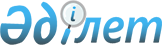 Солтүстік Қазақстан облысы Ғабит Мүсірепов атындағы аудан аумағында Қазақстан Республикасы Президентін кезектен тыс сайлауда Қазақстан Республикасының Президентіне кандидаттардың үгіттік баспа материалдарын орналастыру үшін орындарды анықтау және сайлаушылармен кездесуіне арналған үй-жайларды ұсыну туралы
					
			Күшін жойған
			
			
		
					Солтүстік Қазақстан облысы Ғабит Мүсірепов атындағы аудандық әкімдігінің 2015 жылғы 3 наурыздағы № 79 қаулысы. Солтүстік Қазақстан облысының Әділет департаментінде 2015 жылғы 5 наурызда N 3137 болып тіркелді. Күші жойылды – Солтүстік Қазақстан облысы Ғабит Мүсірепов атындағы аудан әкімдігінің 2017 жылғы 18 тамыздағы № 251 қаулысымен
      Ескерту. Күші жойылды – Солтүстік Қазақстан облысы Ғабит Мүсірепов атындағы аудан әкімдігінің 18.08.2017 № 251 қаулысымен (алғашқы ресми жарияланған күнінен кейін күнтізбелік он күн өткен соң қолданысқа енгізіледі).

      "Қазақстан Республикасындағы сайлау туралы" Қазақстан Республикасының 1995 жылғы 28 қыркүйектегі Конституциялық заңының 27-бабының 3-тармағына, 28-бабының 4, 6-тармақтарына сәйкес, Солтүстік Қазақстан облысы Ғабит Мүсірепов атындағы аудан әкімдігі ҚАУЛЫ ЕТЕДІ:

      1. 1-қосымшаға сәйкес Солтүстік Қазақстан облысы Ғабит Мүсірепов атындағы аудандық сайлау комиссиясымен бірлесіп (келісім бойынша) Ғабит Мүсірепов атындағы аудан аумағында Қазақстан Республикасының Президентін кезектен тыс сайлауда Қазақстан Республикасының Президентіне кандидаттардың үгіттік баспа материалдарын орналастыру үшін орындар анықталсын.

      2. 2-қосымшаға сәйкес Солтүстік Қазақстан облысы Ғабит Мүсірепов атындағы аудан аумағында Қазақстан Республикасының Президентін кезектен тыс сайлауда Қазақстан Республикасының Президентіне кандидаттардың сайлаушылармен кездесуіне арналған үй-жайлар шарт негізінде ұсынылсын.

      3. Ауылдық округтер әкімдері үгіттiк баспа материалдарын орналастыруға белгіленген орындарды стендтермен, тақталармен және тұғырлықтармен жарақтандырсын.

      4. Осы қаулының орындалуын бақылау Солтүстік Қазақстан облысы Ғабит Мүсірепов атындағы аудан әкімі аппаратының басшысы Е.Е. Әділбековке жүктелсін.

      5. Осы қаулы бірінші ресми жарияланған күннен бастап күнтізбелік он күн өткеннен кейін қолданысқа енгізіледі және 2015 жылғы 26 наурыздан бастап туындаған құқықтық қатынастарға таралады. Солтүстік Қазақстан облысы Ғабит Мүсірепов атындағы аудан аумағында Қазақстан Республикасы Президентін кезектен тыс сайлауда Қазақстан Республикасы Президентіне кандидаттардың үгіттік басылым материалдарын орналастыру орындары Ғабит Мүсірепов атындағы аудан аумағында Қазақстан Республикасы Президентін кезектен тыс сайлауда Қазақстан Республикасы Президентіне кандидаттардың сайлаушыларымен кездесу өткізуге арналған үй-жайлар
					© 2012. Қазақстан Республикасы Әділет министрлігінің «Қазақстан Республикасының Заңнама және құқықтық ақпарат институты» ШЖҚ РМК
				
      Солтүстік Қазақстан облысы
Ғабит Мүсірепов атындағы
ауданының әкімі

В. Дудов

      "КЕЛІСІЛДІ"
Қазақстан Республикасы
Солтүстік Қазақстан облысы
Ғабит Мүсірепов атындағы
ауданының сайлау
комиссиясының төрағасы
2015 жылғы 3 наурыз

Н.Қ. Барақаев
Солтүстік Қазақстан облысы Ғабит Мүсірепов атындағы аудан әкімдігінің 2015 жылғы 3 наурыздағы № 79 қаулысына 1-қосымша
№
Елді мекеннің атауы 
Орналастыру орындары 
Андреев ауылдық округі
Андреев ауылдық округі
Андреев ауылдық округі
1.
Андреевка ауылы
Советская көшесі бойындағы ақпараттық стенд
Бірлік ауылдық округі
Бірлік ауылдық округі
Бірлік ауылдық округі
2.
Бірлік ауылы
Техническая көшесі бойындағы ақпараттық стенд
Возвышен ауылдық округі
Возвышен ауылдық округі
Возвышен ауылдық округі
3.
Возвышенка ауылы
Закарпатская көшесі бойындағы ақпараттық стенд
Дружба ауылдық округі
Дружба ауылдық округі
Дружба ауылдық округі
4.
Дружба ауылы
Кооперативная көшесі бойындағы ақпараттық стенд
Көкалажар ауылдық округі 
Көкалажар ауылдық округі 
Көкалажар ауылдық округі 
5.
Көкалажар ауылы
Чеботарев көшесі бойындағы ақпараттық стенд
Кырымбет ауылдық округі
Кырымбет ауылдық округі
Кырымбет ауылдық округі
6.
Қырымбет ауылы
Абай көшесі бойындағы ақпараттық стенд
Ломоносов ауылдық округі
Ломоносов ауылдық округі
Ломоносов ауылдық округі
7.
Ломоносовка ауылы
Комсомольский көшесі бойындағы ақпараттық стенд
Нежинка ауылдық округі 
Нежинка ауылдық округі 
Нежинка ауылдық округі 
8.
Нежинка ауылы
Центральная көшесі бойындағы ақпараттық стенд
Новоишим ауылдық округі
Новоишим ауылдық округі
Новоишим ауылдық округі
9.
Новоишим ауылы
Зерновой көшесі бойындағы ақпараттық стенд
Новосел ауылдық округі 
Новосел ауылдық округі 
Новосел ауылдық округі 
10.
Новоселовка ауылы
Жамбыл көшесі бойындағы ақпараттық стенд
Рузаев ауылдық округі
Рузаев ауылдық округі
Рузаев ауылдық округі
11.
Рузаевка ауылы
Энгельс көшесі бойындағы ақпараттық стенд
Салқынкөл ауылдық округі
Салқынкөл ауылдық округі
Салқынкөл ауылдық округі
12.
Салқынкөл ауылы
Школьная көшесі бойындағы ақпараттық стенд
Тахтаброд ауылдық округі
Тахтаброд ауылдық округі
Тахтаброд ауылдық округі
13.
Тахтаброд ауылы
Куйбышев көшесі бойындағы ақпараттық стенд
Червонный ауылдық округі 
Червонный ауылдық округі 
Червонный ауылдық округі 
14.
Червонный ауылы
Новосел көшесі бойындағы ақпараттық стенд
Чистопол ауылдық округі
Чистопол ауылдық округі
Чистопол ауылдық округі
15.
Чистополье ауылы
Космонавтар көшесі бойындағы ақпараттық стенд 
Шөптікөл ауылдық округі
Шөптікөл ауылдық округі
Шөптікөл ауылдық округі
16.
Шөптікөл ауылы
Целинная көшесі бойындағы ақпараттық стенд
Шұқыркөл ауылдық округі 
Шұқыркөл ауылдық округі 
Шұқыркөл ауылдық округі 
17.
Шұқыркөл ауылы
Школьная көшесі бойындағы ақпараттық стендСолтүстік Қазақстан облысы Ғабит Мүсірепов атындағы аудан әкімдігінің 2015 жылғы 3 наурыздағы № 79 қаулысына 2-қосымша
№
Елді мекеннің атауы 
Кездесулер өткізілетін жайлар 
Андреев ауылдық округі
Андреев ауылдық округі
Андреев ауылдық округі
1.
Андреевка ауылы
"Андреевка орта мектебі" коммуналдық мемлекеттік мекемесінің ғимараты, үзіліс
Бірлік ауылдық округі
Бірлік ауылдық округі
Бірлік ауылдық округі
2.
Бірлік ауылы
"Бірлік орта мектебі" коммуналдық мемлекеттік мекемесінің ғимараты, мәжіліс залы
Возвышен ауылдық округі
Возвышен ауылдық округі
Возвышен ауылдық округі
3.
Возвышенка ауылы
"Возвышенка орта мектебі" коммуналдық мемлекеттік мекемесінің ғимараты, фойе
Дружба ауылдық округі
Дружба ауылдық округі
Дружба ауылдық округі
4.
Дружба ауылы
"Дружба орта мектебі" коммуналдық мемлекеттік мекемесінің ғимараты, мәжіліс залы
Көкалажар ауылдық округі 
Көкалажар ауылдық округі 
Көкалажар ауылдық округі 
5.
Көкалажар ауылы
"Көкалажар орта мектебі" коммуналдық мемлекеттік мекемесінің ғимараты, үзіліс
Кырымбет ауылдық округі
Кырымбет ауылдық округі
Кырымбет ауылдық округі
6.
Қырымбет ауылы
"Қырымбет негізгі мектебі" коммуналдық мемлекеттік мекемесінің ғимараты, үзіліс
Ломоносов ауылдық округі
Ломоносов ауылдық округі
Ломоносов ауылдық округі
7.
Ломоносовка ауылы
"Ломоносовка орта мектебі" коммуналдық мемлекеттік мекемесінің ғимараты, мәжіліс залы
Нежинка ауылдық округі 
Нежинка ауылдық округі 
Нежинка ауылдық округі 
8.
Нежинка ауылы
"Нежин орта мектебі" коммуналдық мемлекеттік мекемесінің ғимараты, мәжіліс залы
Новоишим ауылдық округі
Новоишим ауылдық округі
Новоишим ауылдық округі
9.
Новоишим ауылы
"№ 2 Новоишим орта мектебі" коммуналдық мемлекеттік мекемесінің ғимараты, мәжіліс залы
Новосел ауылдық округі 
Новосел ауылдық округі 
Новосел ауылдық округі 
10.
Новоселовка ауылы
"Новоселов орта мектебі" коммуналдық мемлекеттік мекемесінің ғимараты, мәжіліс залы
Рузаев ауылдық округі
Рузаев ауылдық округі
Рузаев ауылдық округі
11.
Рузаевка ауылы
"Калинов орта мектебі" коммуналдық мемлекеттік мекемесінің ғимараты, мәжіліс залы
Салқынкөл ауылдық округі
Салқынкөл ауылдық округі
Салқынкөл ауылдық округі
12.
Салқынкөл ауылы
"Салқынкөл орта мектебі" коммуналдық мемлекеттік мекемесінің ғимараты, мәжіліс залы
Тахтаброд ауылдық округі
Тахтаброд ауылдық округі
Тахтаброд ауылдық округі
13.
Тахтаброд ауылы
"Тахтаброд орта мектебі" коммуналдық мемлекеттік мекемесінің ғимараты, мәжіліс залы
Червонный ауылдық округі 
Червонный ауылдық округі 
Червонный ауылдық округі 
14.
Червонный ауылы
"Червонный орта мектебі" коммуналдық мемлекеттік мекемесінің ғимараты, мәжіліс залы
Чистопол ауылдық округі
Чистопол ауылдық округі
Чистопол ауылдық округі
15.
Чистополье ауылы
"Чистопол орта мектебі" коммуналдық мемлекеттік мекемесінің ғимараты, мәжіліс залы
Шөптікөл ауылдық округі
Шөптікөл ауылдық округі
Шөптікөл ауылдық округі
16.
Шөптікөл ауылы
"Шөптікөл орта мектебі" коммуналдық мемлекеттік мекемесінің ғимараты, үзіліс
Шұқыркөл ауылдық округі 
Шұқыркөл ауылдық округі 
Шұқыркөл ауылдық округі 
17.
Шұқыркөл ауылы
"Шұқыркөл орта мектебі" коммуналдық мемлекеттік мекемесінің ғимараты, мәжіліс залы